Publicado en Málaga el 02/03/2020 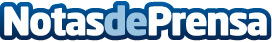 Averías más comunes en ordenadores portátiles, informa Rim MobileBatería, pantalla, memoria, teclado, disco duro o unidad óptica son algunos de los fallos más habituales en ordenadores portátilesDatos de contacto:Rim MobileWeb: https://rim-mobile.com/ 951 28 74 46Nota de prensa publicada en: https://www.notasdeprensa.es/averias-mas-comunes-en-ordenadores-portatiles Categorias: Nacional Imágen y sonido Hardware Andalucia Software http://www.notasdeprensa.es